HEALTHY LIFESTYLES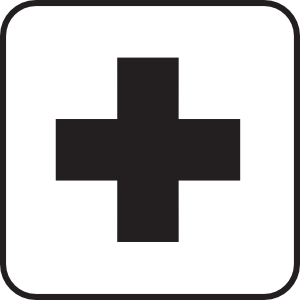 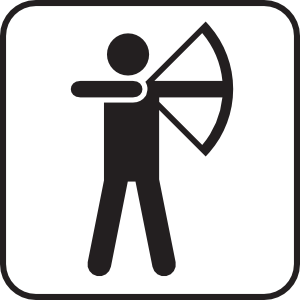 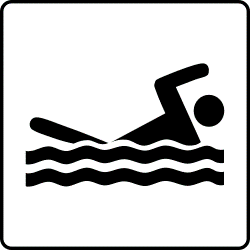 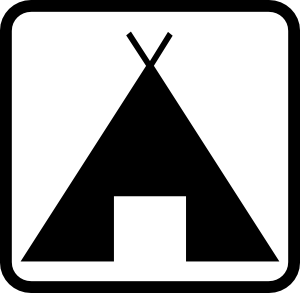 7TH GRADESLCSE 2017-18Mr. Paul Szugye   Room 1116SLCSE (801)-578-8226       paul.szugye@slcschools.orgHealthy Lifestyles 7th Grade - Class Description / Goals and ObjectivesThis class combines two Utah State Office of Education Required classes, Heath Education  and Physical Education for into one year long glass we call Healthy Lifestyles. This class is for all SLCSE 7th Graders. The major goals and objectives for students will be:Health Learning to “Do the Right Thing” and “To Do Our Best Work”, Moral and Performance Character attributes.Learning and Practicing the 8 Strengths of Character (Smart and Good High Schools Report)Demonstrate knowledge, skills, and strategies related to mental and emotional health to enhance self-concept and relationships with others. Focus on SLCSE Mission Statement and Skills for Success.Use nutrition and fitness information, skills, and strategies to enhance health.Demonstrate health-promoting and risk-reducing behaviors to prevent substance abuseDemonstrate the ability to apply prevention and intervention knowledge, skills, and processes to promote safety in the home, school, and community.Understand and summarize concepts related to health promotion and the prevention of communicable and non-communicable diseases.Demonstrate knowledge of human development, social skills, and strategies that encourage healthy relationships and healthy growth throughout life.Physical EducationDemonstrate competency in motor skills and movement patterns needed to perform a variety of physical activities.Demonstrate understanding of movement, fitness and nutrition concepts, principles, and strategies.Explain training principles and how they impact physical fitness.Understand the relationship between proper nutrition and personal health and fitness.Participating regularly in physical activity.Achieve and maintain a health-enhancing level of physical fitness.Exhibit responsible personal and social behavior that respects self and others in physical activity settings.Value physical activity for health, enjoyment, challenge, self-expression, and/or social interaction.Additionally, students will learn team building skills and communication techniques as they develop skills and knowledge necessary to live a Healthy Lifestyle. SLCSE is fortunate to have our own Bike Shop & Mtn. Bicycles, Climbing Gym.. Course Materials This course will use no specific text but we will reference many guide books, DVD videos, and trade magazines as well as the internet and media news for current events in our instruction and learning. Course Requirements Students are expected to attend school regularly, be on time, and come prepared to learn. Make-up assignments will be provided to students who have excused absences and request a make-up assignment from the instructor within 2 days of when they return to school (or preferably, notify the instructor before the absence.)Class assignments will include many opportunities for parental and family interaction at home, as well as participation in class field trips. Take home worksheets and in class written assignments will be used as well as individual and group student presentations allowing students to teach fellow classmates’ specific knowledge and skills that they have learned.We will always operate in a safe environment, both emotionally and physically. “Challenge by Choice” will be implemented with physical activities and will allow students to apply their own limits and expectations within a safe threshold. Course equipment will be used properly, be well maintained, and be put in its proper place at the conclusion of each class.Classroom RulesClass will start promptly when the bell rings, students will be expected to be in their seats or in the instructional area and be ready to learn.All language will be respectful and vulgar or crude talk will not be tolerated. Respect and Kindness will be expected and encouraged.Grading Procedures Assignments and grading will be a combination of written assignments, class projects, take home activities, and skill assessments. Each graded activity will be explained and points given will be detailed. Skill achievement will not be graded but participation and student effort be included in the final grades. Individual weekly grades for behavior and class participation will be totaled and added to final grades. Grades may suffer as a result of missed assignments or non-participation. Extra credit (one week min. lead time) will be allowed and will be determined on an individual basis, but will generally be an assignment relating to the current course topic. Class presentations and topic research are typical assignments for extra credit. Notification will be made through Power School, phone calls or e-mail if a student is exhibiting poor behavior or attitude problems, or is receiving failing grades. An e-mail address book will be developed to inform parents and students of important information, course schedules, and activities. FeedbackI look forward to working with parents and students this year and would like to discuss questions and concerns with you. I am also very interested in having parents participate in class activities and field trips. Please contact me by phone or e-mail if you have any concerns or are interested in volunteering with your student’s class.(Detach and return bottom portion)Thank you and welcome to the Salt Lake Center for Science Education,your best choice for your children’s education!We have read and understand the rules and policies of Mr. Szugye’s Healthy Lifestyles 7th class.Student name (please print) _______________________________ Parent Name________________________________________________________________    ___-____-_______/________________@_____________Parent or Guardian Signature	       				 Telephone number & e-mail address________________________________________	Student SignatureMEDICAL!! Please inform me of any allergies or medical conditions your student has that I should be made aware of.  (List any conditions here)_________________________________